Ⅷ.の1() TAUNANG ISKEDYUL SA JUNIOR HIGH SCHOOL (Halimbawa)（２の）　（Sa kaso ng dalawang semestre）により、のが。Ang iskedyul ng event ay naiiba depende sa bawat paaralan.　　の 　 KARANIWANG ARAW SA JUNIOR HIGH SCHOOL Papuntang paaralan　( TOUKOU)Maaari kang pumunta sa at mula sa paaralan na naglalakad o nagbisikleta. Dapat kang magsuot ng helmet kapag pumapasok ka sa paaralan o lumabas sa pamamagitan ng bisikleta. Kung pumapasok ka sa paaralan sa pamamagitan ng bisikleta, kailangan mong magparehistro, kaya't mangyaring suriin ang paraan ng pagpaparehistro ng bawat paaralan. Ang pagpunta at pag-alis sa paaralan ay ginagawa sa pamamagitan ng itinalagang ruta.Mangyaring sundin ang mga patakaran sa trapiko at ligtas na pumunta sa at galing ng paaralan.Kung sakaling Late, absent o maagang uuwi sa paaralan (や･の CHIKOKU,KESSEKI or SOUTAI)Kung sakaling siya ay late o absent, kailangan makipag-ugnayan sa paaralan sa pamamagitan ng telepono Kung hindi ka makipag-ugnay sa paaralan, mag-aalala ang guro at tatawagan ang iyong bahay.Umalis ng school ng maaga (SOUTAI): Kung aalis sa paaralan nang mas maaga, kailangan mo ng isang pahintulot ng guro. Kung ang iyong anak ay kailangang umalis sa paaralan dahil sa kondisyon sa kalusugan, makikipag-ugnay ang guro sa guardian.Pagtitipon ng umaga ／ Pag-aaral sa umaga（の／の　ASA NO KAI／ASA NO GAKUSYUU）Sa pagpupulong sa umaga, susuriin ang kalusugan at kumpirmahin ang iskedyul ng araw at ang mga bagay na nais iparating. Sa pag-aaral sa umaga, nagbabasa ng mga libro, print out at kumukuha ng pagsusulit.Klase ( JUGYOU)Sa pangunahing paaralan, ang isang klase ay tumatagal ng 50 minuto at magkakaroon ng 5 minutong pahinga. Isasagawa ang klase ayon sa iskedyul ng klase (時間割 JIKAN WARI). Suriing mabuti ang （時間割 JIKAN WARI) upang maihanda ang naaangkop na aklat-aralin（教科書KYOUKASYO) at ang mga kuwaderno.Tanghalian ( CHUUSYOKU)Mula Lunes hanggang Biyernes tanghalian sa paaralan (給食 KYUSHOKU) ay ibibigay. Ang lahat ng mga mag-aaral ay kakain ng parehong pagkain maliban sa mga may mga paghihigpit.Paglilinis (　SOUJI)Dapat na linisin ng mga mag-aaral ang kanilang mga silid-aralan, pasilyo, banyo, atbp. sa mga paaralan sa Japan.Pagpupulong bago umuwi (の　KAERI NO KAI)Ang mga mag-aaral ay mayroong pagpupulong bago umuwi. Ipapaalam ng guro sa home room ang tungkol sa takdang-aralin at mga aktibidad sa susunod na araw sa mga bata. Mangyaring suriin ang libro ng komunikasyon ng iyong anak na lalaki / anak na babae sapagkat isusulat nila ito rito.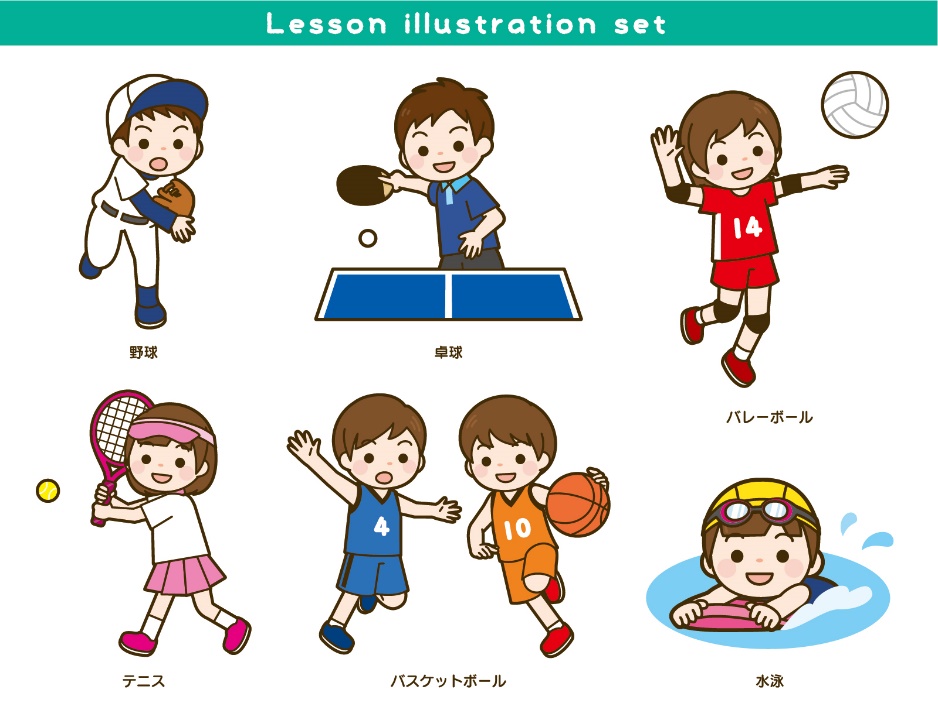 7)  Aktibidad sa club (　BUKATSUDOU)Bilang bahagi ng mga aktibidad sa edukasyon sa paaralan, ang mga　aktibidad sa club ay kusang-loob at kusang-loob na mga aktibidad, pangunahin pagkatapos ng oras ng pag-aaral, sa palakasan, kultura at pag-aaral na ninanais ng mga mag-aaral sa ilalim ng patnubay ng mga guro. Karamihan sa mga mag-aaral ng junior high school ay kabilang sa isa sa mga aktibidad sa club.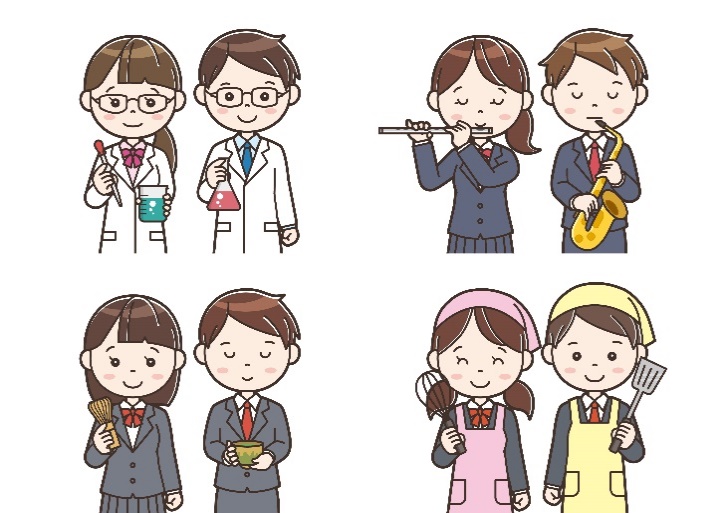 SemestreBuwanMga taunang eventNaunang term4Abril  Seremonya ng pagpasok, seremonya ng pagbubukas　 Pansamantalang pagpasok sa aktibidad ng club Medikal na pagsusuri, pangkaraniwang pagsusuri ng kalusuganＰＴＡ  Pangkalahatang pagpupulong para sa samahan ng Magulang-guro (PTA), araw ng mga magulang (pagbisita sa klase)  Pagbisita sa bahay ng mga guroNaunang term5Mayo　 Opisyal na pagsali sa mga aktibidad ng club  Pagpupulong ng konseho ng mag-aaral・ National academic ability / learning situation(1)・(3)  Field trip ( Grade 1) ・ Excursion ( Grade 3)Naunang term6Hunyo　 Pana-panahong pagbabago ng damit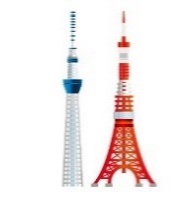 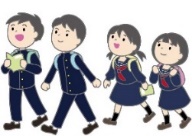   Intermediate test(2)  Excursion ( Grade 2 )Naunang term7Hulyo   Pagbisita sa silid aralan／Career Session Bakasyon sa Tag-init8August Bakasyon sa Tag-init9Setyembre  Huling pagsusulit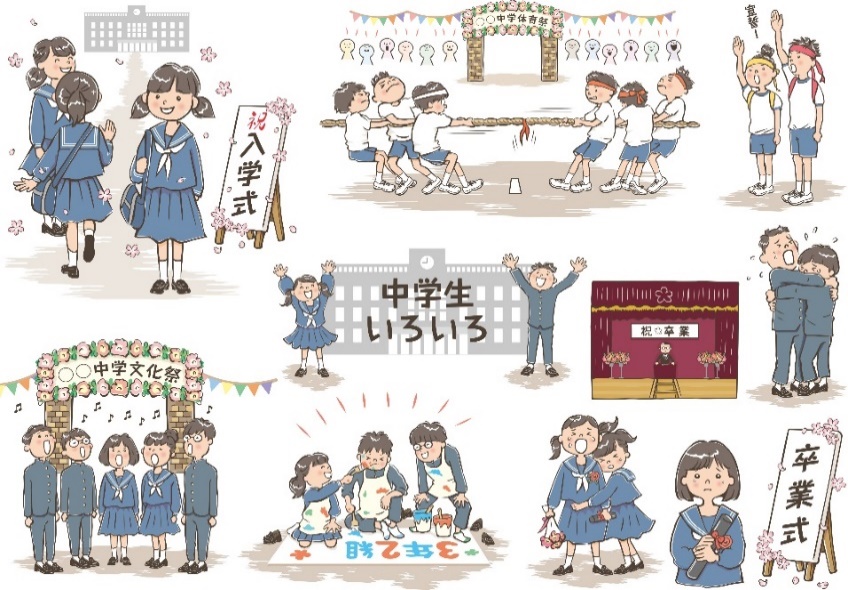 　Pagsasanay sa paglikas     Araw ng PalakasanAnaphase10Oktubre  Pana-panahong pagbabago ng damit  Pagdiriwang sa kulturaAnaphase11Nobyembre  Tripartite interview (Teacher, parent, student)(3)  Prefectural academic ability diagnostic test (Grade 3) Intermediate testAnaphase12Disyembre　  Orientation para sa bagong papasok na mag-aaralBakasyon sa taglamig12Disyembre　  Orientation para sa bagong papasok na mag-aaralBakasyon sa taglamig1Enero (1) Prefectural academic ability diagnostic test (Grade 1 at 2)(3) Tripartite interview(Grade 3)magulang, guro at mag-aaral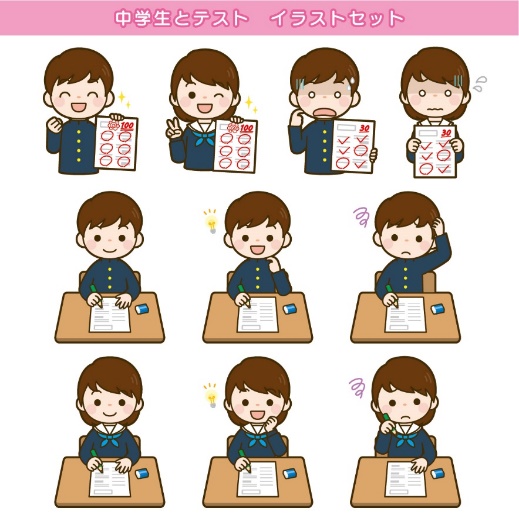   Huling pagsusulit1Enero (1) Prefectural academic ability diagnostic test (Grade 1 at 2)(3) Tripartite interview(Grade 3)magulang, guro at mag-aaral  Huling pagsusulit2Pebrero  Pagsubok sa pagtatapos ng Paaralang taon3Marso  Pagsusulit sa pagpasok para sa Ibaraki Prefectural High School Seremonya ng pagtatapos　  Seremonya ng pagsasara